Texas School for the Blind & Visually Impaired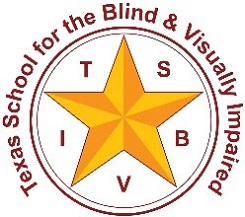 Outreach Programswww.tsbvi.edu | 512-545-8631 | 1100 W. 45th St. | Austin, TX 78756The Communication Matrix
by Charity Rowland, Ph.D., _©1990, 1996, 2004 WHAT IS IT? & HOW DO I DO IT?By Sara Kitchen, TSBVI Outreach, September, 18, 2009What Is It? Assesses Communication SkillsFor individuals at the EARLIEST stages of communication developmentFor individuals who use ANY form of communication, including pre-symbolic or alternative and augmentative forms up to those who use abstract forms.Organization of AssessmentFour reasons to Communicate:Reject/RefuseObtain/RequestSocializeGet/Give InformationSeven levels of communicative competence that fall into three categories:Non-intentional Communication Intentional CommunicationSymbolic communicationNon-Intentional Communication:Behavior is interpreted by parent / caregiverLevel I: Pre-Intentional BehaviorBehaviors are reflexes of the child’s internal state.Examples include: fussing, wriggling-wet/tired/hungry, quiet but alert-fed/restedLevel II: Intentional BehaviorBehaviors are under child’s control but, child does not yet know he can affect parent.Examples include: vocalizations, turning toward/away from desired object/person, taking desired object, etc.Intentional Behavior vs. Intentional Communication You will know your child is intentionally trying to communicate when she/he: Orients toward you by looking at you, facing you, or reaching toward you before actingWaits for your responseSometimes it is difficult to tell the difference, but it is a big deal when the child ilearns that he /she can affect others!Moving from intentional behavior to intentional communication is a big step!  Intentional Communication (a.k.a. pre-symbolic)It’s about the here and now: Level III: Unconventional CommunicationEffective but not generally socially acceptable.Examples include tugging at someone, whining, jumping up and down, etc.Level IV:  Conventional CommunicationLearned through experience and modeling from othersExamples include: pointing, nodding/shaking head, waving hello/goodbye, tapping someone on the shoulderChildren who are visually impaired need to be shown because they don’t see other people doing them.Symbolic Communication We can talk about the past and future:Level V-Concrete symbols: Symbols look, feel move like, make sounds like what they represent, such as the container that the frozen juice comes from or the top of the juice container glued to a piece of cardboard.Level VI-Abstract Symbols: Symbols don’t look, feel, sound like, move like or smell like what they represent and are used one at a time, such as the written or spoken word “juice”.Level VII-Language: Abstract symbols are combined to form short sentences, such as “want juice”.How Do I Do It?InstructionsUse observations, interviews (including the Communication Matrix Especially for Parents), and interactions with the child to gain this information.Meet as a team, and ask yourselves each question under the “ASK THESE QUESTIONS” column.If the answer is “YES”, circle the letter next to the behavior the child uses.Only check off behaviors child uses independently (without assistance or prompting) and consistently (occurring most times when opportunity arises)Make a note where child is using a behavior inconsistently.  This behavior might be considered “Emerging”.If the answer is “NO” move on to the next box.Transfer the information to the student profile sheet.Shade in the boxes where the child shows competence (uses at least one behavior independently and consistently)Put stripes in the boxes where the child shows emerging behaviors (uses behavior independently but not consistently).Share the ResultsCopy the information the team filled out from pages 3-6 for each team member to keep in their notebook.Copy the completed profile and give one to each team member.Copy the information from “Especially for Parents” if used.